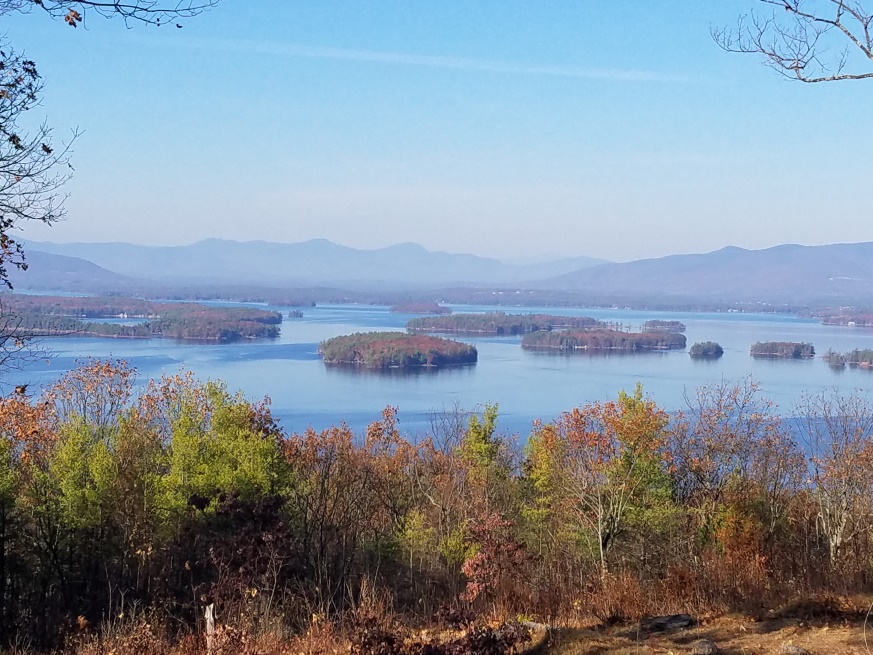 KIMBALL WILDLIFE FOREST COMMITTEEMEETING Agenda: July 22, 2021 4:00 PMGilford Town Hall Conference Room or ZoomAttendanceApproval of minutes – June 17, 2021Old Business:Set date for  recognition of John Colby: Review and Discussion of proposal from Erin Amadon, Town 4 Trail Services, LLC Troy, Maine for switchback trail work on Lakeview Trail.Updates on Carye Trail improvements: Karl Gould4. New BusinessNext Meeting- August 19, 2021